B2.2 							                             11.11.2020Modul 4 Aufgabe 5bWas sich die meisten Männer gar nicht klar machen_…wenn sie dann heiraten, dann leben sie normalerweise zusammen mit dieser Frau. Mit einer Frau zusammen wohnen_… in einer Wohnung_… das heißt, die Frau ist immer da_… und die geht auch nicht wieder weg. Die bleibt. Und dann kriegt die alles mit, was man so macht_… die sieht ja alles_… die sieht zum Beispiel, ob man mit offenem Mund kaut_… zum Beispiel solche Geschichten_… und dann hört die auch alles_… Alles!_… Der kann man nix mehr vormachen, die kriegt richtig mit, wie man so ist und was man macht im Leben._… Hört alles. „Merkst du eigentlich_… dass du jedes Mal, wenn du mit deiner Mutter telefonierst einen ganz anderen Ton in deiner Stimme hast? Merkst du das eigentlich?“ „Nö.“ „Aber ich!_… Und deine Mutter hat immer recht. Wenn ich das Gleiche sage, ich habe nie recht, deine Mutter hat immer recht. Merkst du das eigentlich?“ „Nö.“ „Aber ich!“ Ein Wahnsinn_… stellen Sie sich mal vor: Sie kommen als Mann nach Hause. Müde, abgeschlafft, abgefischt von der Arbeit, dann ist Ihre Frau schon mal da_… Dann hat die gewartet_… Dann will die sich unterhalten! Der Mann möchte aber einfach nur wohnen! Oder umgekehrt_… ’n netter Kerl wie Sie schon mal zu Hause, hat ’ne Stunden lang schön gewohnt, dann kommt seine Frau nach Hause, auch von der Arbeit, vielleicht auch müde, auch abgeschlafft und abgefischt, die will sich auch mal ausruhen_… und dann kommt die rein! Die hat’n Schlüssel!_… Die darf das, das ist völlig legal. Die kommt rein_… die klingelt nicht an der Gegensprechanlage, sodass man sagen kann: „Du, passt grade nicht, komm nächsten März mal wieder.“ Nein! Und auch die ganzen Macken und Fehler und Unzulänglichkeiten, die man im Lauf seines Lebens, seines Single-Lebens für sich angesammelt hat, das muss die ja auch alles tolerieren … das muss man ja gegenseitig aushalten_… Macken ohne Ende. Ein Bekannter von mir hat die Macke, dass er seine getragenen Socken ins Kopfkissen wieder reinstopft. Der schläft mit dem Kopf auf den getragenen Socken. Ich will es mal so ausdrücken: Sein Verführungsumfeld ist dadurch relativ eingeschränkt. Die sind doch nach zehn Minuten wieder draußen_… da kommt’s ja allenfalls zu Halfnight-Stands. Wenn überhaupt. Ich hab’ ja auch jede Menge Macken, ich will nur eine erzählen: Meine Carrera-Bahn, zum Beispiel, die mir lieb und teuer ist, hab’ ich bei mir im Flur aufgebaut, Streckenlänge: 16 Meter 30. Mit zwei Brücken. Kommen Sie mal vorbei, können wir ’ne Runde spielen. Aber wissen Sie was? Der Ricarda macht das nix aus. Das finde ich toll an dieser Frau, die steigt darüber hinweg, das ist ihr egal, die toleriert das, das find’ ich super. Dann hab’ ich gedacht: Das ist schön, dass Ricarda das nix ausmacht, meine ganzen anderen Fehler, Unzulänglichkeiten, Macken, dass ihr das alles nix ausmacht, find’ ich toll an dieser Frau, und gleichzeitig hab’ ich Panik bekommen, hab’ ich gedacht: Wenn ihr das alles nix ausmacht, was muss die selber erst für Macken haben, von denen ich gar nichts weiß?  Männer sind Schweine.- die Ärzte https://youtu.be/404oPn6tudEHallo, mein Schatz, ich liebe dich
Du bist die Einzige für mich
Die ander'n find' ich alle doof
Deswegen mach' ich dir den Hof
Du bist so anders, ganz speziell
Ich merke so was immer schnell
Jetzt zieh' dich aus und leg' dich hin
Weil ich so verliebt in dich bin

Gleich wird es dunkel, bald ist es Nacht
Da ist ein Wort der Warnung angebracht:

Männer sind Schweine
Traue ihnen nicht, mein Kind
Sie wollen alle das Eine
Weil Männer nun mal so sind

Ein Mann fühlt sich erst dann als Mann
Wenn er es dir besorgen kann
Er lügt, dass sich die Balken biegen
Nur, um dich ins Bett zu kriegen
Und dann am nächsten Morgen weiß
Er nicht einmal mehr, wie du heißt
Rücksichtslos und ungehemmt
Gefühle sind ihm völlig fremd

Für ihn ist Liebe gleich Samenverlust
Mädchen, sei dir dessen stets bewusst:

Männer sind Schweine
Frage nicht nach Sonnenschein
Ausnahmen gibt's leider keine
In jedem Mann steckt doch immer ein Schwein
Männer sind Säue
Glaube ihnen nicht ein Wort
Sie schwör'n dir ewige Treue
Und dann am nächsten Morgen sind sie fort

"Was hab ich denn getan, dass du mich immer quälst und sagst, du liebst mich nicht?"
"Du hast nicht die geringste Ahnung was Liebe ist. Wir kennen uns ja nicht mal."

Und falls du doch den Fehler machst
Und dir 'nen Ehemann anlachst
Mutiert dein Rosenkavalier
Bald nach der Hochzeit auch zum Tier
Da zeigt er dann sein wahres Ich
Ganz unrasiert und widerlich
Trinkt Bier, sieht fern und wird schnell fett
Und rülpst und furzt im Ehebett

Dann hast du King Kong zum Ehemann
Drum sag' ich dir, denk' bitte stets daran:

Männer sind Schweine
Traue ihnen nicht, mein Kind
Sie wollen alle nur das Eine
Für wahre Liebe sind sie blind
Männer sind Ratten
Begegne ihnen nur mit List
Sie wollen alles begatten
Was nicht bei drei auf den Bäumen ist
Männer sind Schweine
Frage nicht nach Sonnenschein
Ausnahmen gibt's leider keine
In jedem Mann steckt doch ein Schwein

Männer sind Autos
Nur ohne Reserverad
                                      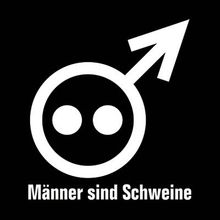 